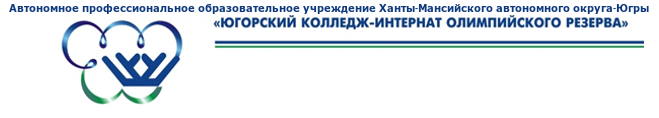 ДОКУМЕНТАЦИЯ ЗАПРОСА ПРЕДЛОЖЕНИЙ на право заключения договора, на поставку хозяйственных товаров и бытовой химииномер закупки: 3пг. Ханты-Мансийск«26» января 2018 г.I. СВЕДЕНИЯ О ПРОВОДИМОЙ ЗАКУПКИДанная документация подготовлена в соответствии с Федеральным Законом №223 от 18 июля 2011 года «О закупках товаров, работ, услуг отдельными видами юридических лиц».II. Техническое заданиеНа поставку хозяйственных товаров и бытовой химии АУ «Югорский колледж-интернат олимпийского резерва»Критерии оценки предложений участников.Учреждение устанавливает следующие критерии оценки предложений, допущенных до участия в запросе предложений: цена договора (Коэффициент значимости 80%); срок поставки (Коэффициент значимости 10%);квалификация  участника размещения заказа (Коэффициент значимости 10%).Учреждение имеет право не рассматривать заявки, которые не отвечают требованиям документации запроса предложений и технического задания.Порядок оценки сопоставления предложений участников.  Оценка заявок осуществляется в следующем порядке: побеждает та заявка, которая наберет наибольший итоговый балл. Итоговый балл заявки рассчитывается путем сложения баллов по каждому из критериев оценки заявок на участие в запросе предложений, умноженных на коэффициенты значимости данных критериев   Балл каждой заявки по критерию «цена договора» рассчитывается по формуле: БЦi= (Цмакс – Цi)*100/Цмаксгде, БЦi – балл, присуждаемый i-ой заявке по указанному критерию.Цмакс – максимальная цена из поступивших предложений.Цi– цена договора, предложенная i-ым участником закупки3.Балл каждой заявки по критерию «срок поставки» определяется по формуле:БСi = (Cmax-Ci)*100/( Cmax – Cmin)Cmax – максимальный срок поставки товара, озвученный в документации запроса предложений (в данном случае 10 (десять) рабочих дней с момента заявки учреждения)Cmin – минимальный срок поставки товара озвученный в документации запроса предложений (в данном случае Cmin = 3 (три) рабочих дня с момента заявки учреждения)Ci – срок поставки, предложенный i-ым участником закупки     Сроки поставки выражаются в рабочих днях.4. Для получения балла по критерию «квалификация участника размещения заказа» участник закупки заявляет опыт работы на рынке. Каждый год работы оценивается в 0,25 баллов по этому критерию умноженный на коэффициент значимости. Проект договора.Проект договора приложен в данной документации в приложении 1.По всем дополнительным вопросам обращайтесь:Контактное лицо: Колмаков Василий Владимирович,номер контактного телефона (3467) 36-19-06; адрес электронной почты logistika@ugrakor.ruЗаказчик:Автономное Учреждение Ханты-Мансийского автономного округа – Югры «Югорский колледж-интернат олимпийского резерва»	Директор ________________ В.В. МалышкинПриложение №1 к документации запроса предложений № 7пДоговор № _________на поставку товараг. Ханты-Мансийск                                                                            «___» __________ 2018 г.Автономное профессиональное образовательное учреждение Ханты–Мансийского автономного округа - Югры «Югорский колледж-интернат олимпийского резерва», именуемое в дальнейшем «Покупатель», в лице директора Малышкина Владимира Васильевича, действующего на основании Устава, с одной стороны, и_______________, в лице _____________ действующий(ая) на основании ____________________, именуемый(ая) в дальнейшем «Поставщик», с другой стороны, вместе  именуемые «Стороны», заключили настоящий договор (далее – Договор) о нижеследующем:1. Предмет Договора1.1. Поставщик обязуется передать в собственность Покупателю хозяйственные товары и бытовую химию (далее - Товар), в сроки, в количестве, соответствующего качества и упаковке, на основании согласованной Сторонами заявки, а Покупатель обязуется принять Товар, с соблюдением порядка, сроков и формы расчетов, установленных Договором.1.2. Необходимый объем Товара указан в Спецификации (Приложение №1).1.3. Товар по настоящему Договору поставляется Поставщиком в течение срока действия настоящего Договора.1.4. Поставка Товара осуществляется частями на основании заявок Заказчика.2. Цена Товара и порядок расчетов2.1. Общая цена Товара по Договору составляет ______________ (_______________) рублей ____ копеек, в т.ч. НДС _______% (Сумма прописью) /без НДС и включает в себя все затраты Поставщика, связанные с надлежащим исполнением настоящего Договора, в том числе с доставкой Товара, его упаковкой, уплатой налогов, сборов, других обязательных платежей и иных расходов.2.2. Оплата за поставленный Товар производится безналичным расчетом путем перечисления Покупателем денежных средств в размере 100 (Сто) процентной оплаты на расчетный счет Поставщика в течение 15 (Пятнадцати) рабочих дней с момента получения Товара (отдельной партии Товара) Покупателем и подписания товарной накладной.2.3. Цена на Товар является окончательной и изменению на период действия Договора не подлежит.2.4. Датой оплаты считается дата списания денежных средств с расчетного счета Покупателя.3. Срок исполнения Договора3.1. Настоящий Договор вступает в силу с момента его подписания и действует до полного исполнения Сторонами своих обязательств.3.2. Срок поставки Товара – до 24.12.2018г.3.3. Срок поставки отдельной партии Товара ___ (_______) дней с момента получения заявки от Покупателя.4. Качество, порядок поставки и передачи Товара4.1. Качество Товара подлежит проверке Покупателем (его представителем), либо непосредственным получателем Товара в момент приемки-передачи Товара.4.2. Право собственности на поставляемый Товар и связанные с ним риски переходят от Поставщика Покупателю с момента подписания представителями Сторон товаросопроводительных документов.4.3. Доставка Товара осуществляется по адресу: г. Ханты-Мансийск, ул. Студенческая, д.25. Доставка Товара от места хранения у Поставщика, включая погрузочно-разгрузочные работы, осуществляется Поставщиком собственными средствами до места поставки Товара.4.4. Покупатель вправе проверить количество, качество Товара в соответствии с Постановлением Госарбитража при Совете Министров СССР от 15.06.1965 № П-6 «Инструкция о порядке приемки продукции производственно-технического назначения и товаров народного потребления по количеству».4.5. При наличии каких-либо претензий по качеству или количеству поставляемого Товара, Покупатель составляет акт с указанием предмета претензии и передает его Поставщику.4.6. При передаче Поставщиком Товара, не соответствующего выставленному счету или другим условиям Договора, Покупатель вправе отказаться от приемки Товара без уплаты какой либо неустойки.4.7. На поставляемый Товар Поставщик дает гарантию качества в соответствии с нормативными документами на данный вид Товара.4.8. Поставщик поставляет Товар с запасом срока годности не менее 80% от даты поставки Товара.4.9. Требования к Товару: - Товар должен быть новым, полностью в рабочем состоянии, а также без следов царапин, сколов, потертостей и загрязнений на лицевых поверхностях;- Товар должен быть безопасным в процессе использования, хранения, транспортировки и утилизации, в соответствии с законодательством Российской Федерации;- Товар должен соответствовать следующим гостам: ГОСТ Р 51696-2000; ГОСТ Р 52354-2005; ГОСТ Р 50962-96.5. Права и обязанности Сторон5.1. Поставщик обязан:5.1.1. Подготовить и передать Товар надлежащего качества в соответствии с условиями Договора.5.1.2. Произвести замену брака, устранить недопоставку заказанного Товара в течение 15 рабочих дней после получения акта от Покупателя.5.1.3. Уведомить Покупателя о наличии готового к отгрузке Товара на складе Поставщика, либо поставить Товар на склад Покупателю.5.2. Покупатель обязан:5.2.1. Принять и оплатить Товар, соответствующий условиям Договора.5.3. Покупатель (непосредственный получатель Товара) вправе:5.3.1. Проверять качество Товара, в момент его приемки посредством вскрытия нескольких из упаковок ассортимента.5.4. Вместе Стороны обязуются:5.4.1. Соблюдать конфиденциальность полученной от другой стороны финансовой, коммерческой и иной информации, не использовать ее в отношении третьих лиц.5.4.2. Незамедлительно сообщить друг другу посредством почтовой, электронной, телефонной, телеграфной связи, позволяющей достоверно установить вторую сторону по Договору об изменении своих юридических, фактических адресов, номеров телефонов, факсов, телетайпов, банковских реквизитов, указанных ниже в Договоре.6. Ответственность Сторон и порядок разрешения споров6.1. За неисполнение или ненадлежащее исполнение своих обязательств по Договору Стороны несут ответственность в соответствии с законодательством Российской Федерации и Договором.6.2. В случае неисполнения или ненадлежащего исполнения Поставщиком своих обязательств (включая случаи несоответствия качества, количества или комплектации Товара требованиям Договора; случаи просрочки поставки Товара), предусмотренных Договором, Покупатель вправе потребовать уплату неустойки в виде пени. Пени начисляется за каждый календарный день, начиная со дня, следующего после дня истечения установленного срока исполнения обязательства по Договору, по день надлежащего исполнения обязанности или по день уплаты пени. Размер такой пени устанавливается в размере 1/300 (Одной трехсотой) ключевой ставки Центрального банка Российской Федерации, действующей на день уплаты неустойки от стоимости недопоставленного или поставленного некачественного Товара.6.3. Покупатель вправе взыскать с Поставщика неустойку в виде штрафа в размере до 10% (Десяти процентов) от общей стоимости Товара, установленную Договором, в случае досрочного расторжения Договора в связи с односторонним отказом Поставщика от исполнения своих обязательств, а также в случае просрочки поставки Товара Покупателю на срок более чем на 30 календарных дней.6.4. В случае просрочки исполнения Покупателем обязательств, предусмотренных Договором, Поставщик вправе потребовать уплату неустойки. Неустойка начисляется за каждый календарный день просрочки исполнения обязательства, начиная со дня, следующего после дня истечения установленного срока исполнения обязательства по Договору. Размер такой неустойки устанавливается в размере 1/300 (Одной трехсотой) ключевой ставки Центрального банка Российской Федерации, действующей на день уплаты неустойки от величины просрочки обязательств Покупателя.6.5. Сторона освобождается от уплаты неустойки, если докажет, что неисполнение (ненадлежащее исполнение) обязанностей по Договору произошло вследствие непреодолимой силы или по вине другой Стороны.6.6. Уплата неустойки не освобождает Сторону, нарушившую Договор, от исполнения своих обязательств.6.7. В случае не урегулирования разногласий по вопросам, касающимся условий Договора, предмет спора передается на рассмотрение в Арбитражный суд Ханты-Мансийского автономного округа - Югры.6.8. Соблюдение порядка досудебного претензионного урегулирования спора между Сторонами в письменной форме является обязательным. Срок рассмотрения претензии – не более 10 календарных дней с даты ее получения.7. Обстоятельства непреодолимой силы7.1. Стороны освобождаются от ответственности за частичное или полное неисполнение обязательств по Договору, если такое неисполнение является следствием обстоятельств непреодолимой силы, а именно: наводнении, землетрясения и других стихийных природных явлений, военных и других боевых, террористических действий, действия органов государственной власти и управления, если эти обстоятельства непосредственно повлияли на исполнение настоящего Договора. При этом срок исполнения обязательств по Договору откладывается на период действия случая форс-мажорных обстоятельств.7.2. Сторона, ссылающаяся на форс-мажорные обстоятельства, обязана в двухдневный срок письменно известить другую сторону о начале и окончании обстоятельств форс-мажора, препятствующих выполнению обязательств по Договору и представить доказательства, подтверждающие возникновение таких обстоятельств.8. Прочие условия8.1. Договор составлен в двух идентичных экземплярах, имеющих одинаковую юридическую силу, по одному для каждой из Сторон.8.2. Настоящий Договор может быть расторгнут по соглашению сторон. По требованию одной из Сторон настоящий Договор может быть расторгнут по основаниям в соответствии с гражданским законодательством Российской Федерации8.3. Все изменения и дополнения к Договору действительны, если они составлены в письменной форме, подписаны и скреплены печатями Сторон. Все приложения и дополнения к Договору являются его неотъемлемой частью.8.4. Стороны, руководствуясь доброй волей, исходя из своих интересов, заверяют друг друга, что будут действовать при исполнении Договора основываясь на принципах добросовестности, разумности и справедливости, провозглашенных Гражданским кодексом Российской Федерации.8.5. Все документы, направленные по электронной почте или факсу принимаются Сторонами с последующим обменом оригиналами. Датой получения документов является первая дата получения документов любым из перечисленных способов: по электронной почте, факсу, почте, нарочно (с курьером).8.6. В остальном, что не предусмотрено условиями Договора, Стороны руководствуются гражданским законодательством Российской Федерации.9. Антикоррупционная оговорка9.1. При исполнении своих обязательств по настоящему Договору, Стороны, их аффилированные лица, работники или посредники не выплачивают, не предлагают выплатить и не разрешают выплату каких-либо денежных средств или ценностей, прямо или косвенно, любым лицам, для оказания влияния на действия или решения этих лиц с целью получить какие-либо неправомерные преимущества или иные неправомерные цели.9.2. При исполнении своих обязательств по настоящему Договору, Стороны, их аффилированные лица, работники или посредники не осуществляют действия, квалифицируемые применимым для целей настоящего Договора законодательством, как дача / получение взятки, коммерческий подкуп, а также действия, нарушающие требования применимого законодательства и международных актов о противодействии легализации (отмыванию) доходов, полученных преступным путем.9.3. В случае возникновения у Стороны подозрений, что произошло или может произойти нарушение каких-либо положений настоящего раздела, соответствующая Сторона обязуется уведомить другую Сторону в письменной форме. После письменного уведомления, соответствующая Сторона имеет право приостановить исполнение обязательств по настоящему Договору до получения подтверждения, что нарушения не произошло или не произойдет. Это подтверждение должно быть направлено в течение десяти рабочих дней с даты направления письменного уведомления.9.4. В письменном уведомлении Сторона обязана сослаться на факты или предоставить материалы, достоверно подтверждающие или дающие основание предполагать, что произошло или может произойти нарушение каких-либо положений настоящего раздела контрагентом, его аффилированными лицами, работниками или посредниками выражающееся в действиях, квалифицируемых применимым законодательством, как дача или получение взятки, коммерческий подкуп, а также действиях, нарушающих требования применимого законодательства и международных актов о противодействии легализации доходов, полученных преступным путем.9.5. В случае нарушения одной Стороной обязательств воздерживаться от запрещенных в п. 9.1. настоящего Договора действий и/или неполучения другой Стороной в установленный настоящим Договором срок подтверждения, что нарушения не произошло или не произойдет, другая Сторона имеет право расторгнуть Договор в одностороннем порядке полностью или в части, направив письменное уведомление о расторжении. Сторона, по чьей инициативе был расторгнут настоящий Договор в соответствии с положениями настоящей статьи, вправе требовать возмещения реального ущерба, возникшего в результате такого расторжения.10. Реквизиты и подписи СторонПокупатель:                                                          Поставщик:Приложение №1к договору № _______от «___» __________ 2018 г.г. Ханты-Мансийск                                                                                            «___» _________ 2018 г.СПЕЦИФИКАЦИЯВсего 27 наименований на общую сумму _____ (________________) рублей ____ копеек в т.ч. НДС ___ (без НДС).Покупатель:                                                             Поставщик:№ пунктаСодержание пунктаИнформация1231Наименование заказчика, контактная информацияАУ «Югорский колледж-интернат олимпийского резерва»Почтовый адрес: . Ханты - Мансийск, ул. Студенческая, д.31Адрес электронной почты: logistika@ugrakor.ru  Номер контактного телефона/факса: (3467) 36-19-062Предмет договора с указанием количества товара, объема выполняемых работ, оказываемых услугПоставка хозяйственных товаров и бытовой химии.3Сведения о начальной (максимальной) цене договора Начальная (максимальная) цена договора составляет: 455 288,60 (Четыреста пятьдесят пять тысяч двести восемьдесят восемь) рублей, 60 копеек.Начальная (максимальная) цена договора включает в себя все расходы поставщика (подрядчика, исполнителя) связанные с исполнением договора, в том числе расходы на перевозку, страхование, уплату таможенных пошли, налогов и других обязательных платежей. 4Сроки поставки товараС момента заключения договора по 24 декабря 2018г.5Порядок оплаты Оплата за поставленный товар производится безналичным расчетом путем перечисления Покупателем денежных средств в размере 100 (Сто) процентной оплаты на расчетный счет Поставщика в течение 15 (Пятнадцати) рабочих дней с момента получения товара Покупателем и подписания товарной накладной.6Место выполнения работ, оказания услуг, поставка товара.г. Ханты-Мансийск, ул. Студенческая 25.7Дата начала и дата окончания срока подачи заявок на участие в закупкеОферты принимаются, начиная с 26 января 2016 г. до 17.00 по местному времени 30 февраля 2018 г. посредством факса, электронной связи или в печатной форме. Почтовый адрес, факс и адрес электронный почты указаны в п. 1 настоящей Документации. Адрес принятия оферт в печатной форме г. Ханты - Мансийск, ул. Студенческая, д.29, кабинет 402.8Требования к оформлению  заявки на участие в закупке8.1  Заявка на участие в запросе предложений может быть подана в виде коммерческого предложения.            В заявке должны быть указаны – цена договора, и иная информация, позволяющая судить о соответствии участника размещения заказа критериям установленным разделом III настоящей документации запроса предложений.           В случае не предоставления участником информации по каким-либо критериям комиссия при рассмотрении заявок оценивает данные критерии в 0 баллов. Заявка на участие в запросе предложений должна быть оформлена на фирменном бланке, с реквизитами, включая коды ОКВЭД (Общероссийский Классификатор Видов Экономической Деятельности), ИНН, КПП, ОГРН, ОКПО  (Общероссийский Классификатор Предприятий и Организаций), ОКОПФ (Общероссийский классификатор организационно - правовых форм), ОКТМО (Общероссийский классификатор территорий муниципальных образований)  участника размещения заказа; с печатью и подписью руководителя организации.8.3 Указанные в заявке коды ОКВЭД должны строго соответствовать заявленным в техническом задании товарам, работам, услугам. 8.4 Заявка должна быть оформлена на русском языке.8.5 Все цены и суммы, указанные в заявке, должны быть заявлены в российских рублях.8.6  Заявка должна содержать сведения об отсутствии задолженности по налогам и сборам в бюджетную систему РФ.Участник размещения заказа имеет право отозвать или изменить свою заявку в любое время до момента окончания приема заявок.8.8 Учреждение на своё усмотрение имеет право на любом этапе затребовать с участников размещения заказа дополнительные документы, такие как:- выписку или нотариально заверенную копию выписки из единого государственного реестра юридических  лиц – для юридических лиц, выписку или нотариально заверенную  копию выписки из единого государственного реестра  индивидуальных предпринимателей – для индивидуальных предпринимателей,  выданную  участнику  размещения заказа не позднее, чем за 6 (шесть) месяцев до дня публикации извещения о проведении запроса предложений;- копию  документа (приказа, доверенности, и т.п.), подтверждающего полномочия лица на  осуществление действий от имени участника размещения заказа- копии учредительных документов участника размещения заказа.      - справка об отсутствии задолженности по налогам и сборам в бюджетную систему РФ.Непредставление этих документов дает Учреждению право не рассматривать заявку такого участника размещения заказа.9Место и дата рассмотрения предложений г. Ханты-Мансийск, ул. Студенческая 29, не позднее 30 января 2018 г.,  в 17.30 по местному времени. Подведение итогов состоится не позднее 31 января 2018 г. 10Предоставление документации Документация о запросе предложений предоставляется всем заинтересованным лицам бесплатно через «официальный сайт» или по запросу на электронный адрес logistika@ugrakor.ru, на ЭТП Группы Газпромбанка (https://etp.gpb.ru/) в срок, начиная с 26 января 2018 г. до 17.00 по местному времени 30 января 2018 г.10.2 Любой участник размещения заказа вправе направить в письменной или устной форме Учреждению, запрос о разъяснении положений документации. В течение одного рабочего дня со дня поступления указанного запроса Учреждение обязано в письменной или устной форме дать разъяснения положений документации.10.3 Учреждение имеет право внести изменения в документацию о запросе предложений в любое время. Учреждение обязано разместить на сайте уведомление о внесении изменения в документацию о запросе предложений немедленно с моменты принятия решения о внесении изменений. Крайний срок подачи заявок потенциальными участниками заказа должен быть продлен таким образом, чтобы с момента внесения изменений в документацию о запросе предложений до момента окончания приема заявок прошло не менее 2 рабочих дней. Учреждение имеет право отменить запрос предложений в любое время до момента объявления победителя запроса предложений.11Требования к участникам размещения заказа11.1 Соответствие участников размещения заказа требованиям, устанавливаемым в соответствии с законодательством Российской Федерации к лицам, осуществляющим поставки товаров, выполнение работ, оказание услуг, являющихся предметом запроса предложений:11.2 не проведение ликвидации участника размещения заказа - юридического лица или отсутствие решения арбитражного суда о признании участника размещения заказа - юридического лица, индивидуального предпринимателя банкротом и об открытии конкурсного производства;11.3 не приостановление деятельности участника размещения заказа в порядке, предусмотренном Кодексом Российской Федерации об административных правонарушениях, на день подачи заявки на участие в конкурсе;11.4  отсутствие у участника размещения заказа задолженности по начисленным налогам, сборам и иным обязательным платежам в бюджеты любого уровня или государственные внебюджетные фонды за прошедший календарный год, размер которой превышает двадцать пять процентов балансовой стоимости активов участника размещения заказа по данным бухгалтерской отчетности за последний завершенный отчетный период. Участник размещения заказа считается соответствующим установленному требованию в случае, если он обжалует наличие указанной задолженности в соответствии с законодательством Российской Федерации и решение по такой жалобе на день рассмотрения заявки на участие в конкурсе не принято;11.5 отсутствие в реестре недобросовестных поставщиков сведений об участниках размещения заказа.	Учреждение вправе на любом этапе затребовать с потенциальных участников размещения заказа документы, подтверждающие их соответствие заявленным выше требованиям.12Условия допуска к участию в запросе предложений, отстранение от участия в запросе предложений:Учреждение имеет право на любом этапе не допустить участника до запроса предложений в случае:12.1 Непредставление участником документов, подтверждающих его соответствие требованиям, устанавливаемым в соответствии с законодательством Российской Федерации к лицам, осуществляющим поставки товаров, выполнение работ, оказание услуг, являющихся предметом запроса предложений;12.2 Установление недостоверности сведений, содержащихся в документах, подтверждающих соответствие потенциального участника размещения заказа требованиям, устанавливаемым в соответствии с законодательством Российской Федерации к лицам, осуществляющим поставки товаров, выполнение работ, оказание услуг, являющихся предметом запроса предложений;12.3 Несоответствие данных, содержащихся в представленной участником заявке требованиям, установленным в спецификации, являющейся неотъемлемой частью документации о запросе предложений.13Порядок подписания договора13.1 Учреждение не ранее чем через 10 (Десять) календарных дней со дня размещения  Протокола рассмотрения и оценки предложений в Единой информационной системе направляет  победителю посредствам электронной связи, факсом либо иным способом проект договора, который составляется путем включения в него условий исполнения договора, предусмотренных документацией, и конкретных условий, предложенных победителем запроса предложений в его заявке.13.2 Договор должен быть подписан победителем запроса предложений в срок не позднее  чем через 5 (Пять) календарный дней с момента получения  им  проекта договора.13.3 В случае если победитель запроса предложений в течение 5(Пяти) календарных  дней с момента получения проекта договора не представил Учреждению подписанный договор, то такой участник закупки признается уклонившимся от заключения договора.13.4 В случае если участник закупки признан уклонившимся от заключения договора, Учреждение вправе обратиться в суд с исковым требованием о понуждении такого участника заключить договор, а также о возмещении убытков, причиненных уклонением от заключения договора, либо заключить договор с участником процедуры закупки, чьё коммерческое предложение было лучшим после победителя. При этом заключение договора для такого участника является обязательным. В случае и его уклонения от заключения договора, Учреждение вправе обратиться в суд с исковыми требованиями о понуждении заключить договор, а также о возмещении убытков, причиненных уклонением от заключения договора, либо осуществить повторное размещение заказа.№ п/пПоказательХарактеристики показателя1.Наименование поставляемого товара, (выполняемых работ, оказываемых услуг)Поставка хозяйственных товаров и бытовой химии.2.Описание поставляемого товараЗапрос предложений проходит только по тем артикулам (серии/марке) которая указана в таблице. Поставка аналогов не допускается.3 Место поставки  товара г. Ханты-Мансийск, ул. Студенческая 25.4.Сроки поставки товараПоставка Товара осуществляется частями на основании заявок Заказчика от 3 до 10 рабочих дней. 5.Требования к качеству поставляемого товараВышеперечисленный товар должен соответствовать следующим гостам: ГОСТ Р 51696-2000; ГОСТ Р 52354-2005; ГОСТ Р 50962-96. Поставляемый товар должен быть новым товаром (товаром, который не был в употреблении, в ремонте, в том числе который не был восстановлен, у которого не была осуществлена замена составных частей, не были восстановлены потребительские свойства). Товар должен быть безопасным в процессе использования, хранения, транспортировки и утилизации, в соответствии с законодательством Российской Федерации. Товар поставляется в упаковке, обеспечивающей его сохранность при транспортировке. Упаковка не должна содержать вскрытий, вмятин, порезов. Остаточный срок годности с момента поставки товара должен быть не менее 80%. Датой поставки считается дата подписания Заказчиком товарной накладнойАвтономное профессиональное образовательное учреждение Ханты–Мансийского автономного округа - Югры «Югорский колледж-интернат олимпийского резерва»Юридический адрес: 628011, Ханты-Мансийский автономный округ – Югра, Тюменская область, г. Ханты-Мансийск, ул. Студенческая, д.31,тел/факс: 8(3467) 36-19-16ИНН/КПП 8601037169/860101001 Банковские реквизиты:р/сч 40601810200003000001 в РКЦ г. Ханты-Мансийска Департамент финансов ХМАО – Югры (АУ «Югорский колледж–интернат олимпийского резерва» л/с 270418920, л/с 270428920, л/с 270438920) БИК 047162000Директор____________________ В.В. Малышкинм.п.____________________ м.п.№Наименование ТовараЕд. изм.Кол-воЦена за ед.Стоимость1Отбеливатель Белизна "ЛЕДИ-Е" 1000мл Шт.2202Марля (ширина 1м)м3603Чистящее средство Санокс, для сантехники 750млшт.604Чистящее средство Даместос для сантехники 1000 млШт.1005Чистящее средство Утенок, для сантехники 750млШт.1006Мистер Пропер Универсал порошок для мытья полов 400г (желтая пачка)Шт.1207Порошок Ариэль, автомат 3кгШт.258Мыло туалетное 100г Детское (цветочное)Шт.16009Перчатки латексные не опудренные н/с (gloves) 25пар/уп L, Mуп4510Полотно холстно-прошивное нетканое (ширина 1 метр), плотность 180-200 г/м2, стр.5 ммм18011Бумага для выпечки (пергамент) 39см*25м/рулрул4012Средство моющее/чистящее Комет 475гШт.8013Средство моющее-чистящее Пемолюкс 480гШт.8014Средство моющее Ферри д/посуды 0,9 лшт38015Полотно вафельное (ширина 45 см), плотность 140/г кв. метрм30016Губка для мытья посуды (макси) 10см*7 см 5 шт/уп PACLAN уп9017Салфетка универсальная 3шт/уп нетканое PACLAN 30*38 смШт.55018Средство для чистки плит Шуманит, жидкость для удаления жиров 3лШт.3019Гель для чистки труб Тирет 1лШт.5020Насадка для мытья полов York, хлопок Макси 140гШт.24021Ваниш для чистки ковров 450грШт.2022Самаровка 5лШт.1023Кондиционер для белья Ленор 1лШт.1024Туалетная бумага Сыктывкарская 56мШт.400025Перчатки одноразовые виниловые не опудренные AVIORA (S M L)уп2526Ополаскиватель для п/машин (канистра 5 л) SCREAM LINE+канистра2427Моющее средство для посудомоечных машин (канистра 5 л) SCREAM LINE+канистра24Автономное профессиональное образовательное  учреждение Ханты –Мансийского автономного округа-Югры «Югорский….колледж-интернат олимпийского резерва» Директор____________________ В.В. Малышкин м.п.____________________ м.п.